Zgierz dn. 10.09.2021 r.ZP.272.31.2021.MW/7INFORMACJA O PYTANIA I ODPOWIEDZI DO TREŚCI SWZ, ZMIANA OGŁOSZENIA O ZAMÓWIENIU 	Na podstawie art. 284 ust. 1  ustawy z dnia 11 września 2019 r.  Prawo zamówień publicznych (tj. Dz. U. z 2021 r. poz. 1129  – dalej zwanej Ustawą) Powiat Zgierski w imieniu, którego działa Zarząd Powiatu Zgierskiego (dalej zwany Zamawiającym) udziela wyjaśnień do treści  Specyfikacji Warunków Zamówienia (dalej zwanej SWZ), w postępowaniu pn.: Zadanie 1: Przebudowa drogi, wykonanie nakładki na drodze powiatowej Nr 5124 E w miejscowości Wola Zbrożkowa, gm. Głowno.Zadanie 2: Przebudowa drogi – wykonanie nakładki na drodze powiatowej Nr 5124 E – relacji Głowno – Wola Zbrożkowa – granica powiatu (Strzebieszew) – w miejscowości Wola Zbrożkowa na odcinku od posesji 44 do włączenia z drogą gruntową prowadzącą do m. Strzebieszew. ID501109PYTANIA WYKONAWCY: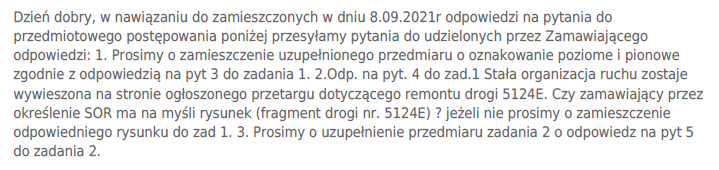 ODPOWIEDZI ZAMAWIAJĄCEGO:Ad.1. – dot. Zadanie 1 W niniejszym postępowaniu obowiązuje wynagrodzenie ryczałtowe. Przedmiar robót ma jedynie charakter pomocniczy. Nakłady w nim podane należy zweryfikować z opisem przedmiotu zamówienia. Zakres przedmiotu zamówienia obejmuje: - wykonanie oznakowania poziomego progu płytowego (wyniesione przejście dla pieszych) w technologii cienkowarstwowej zgodnie z obowiązującymi zasadami dla progów zwalniających – 28 m2, - oznaczenie progu płytowego znakami pionowymi - w ilości 6 szt. (A 11A – 2 szt.; T1 – 2 szt. i B 33 – 2 szt).Ad.2. – dot. Zadanie 1 i 2Zamawiający umieszcza na stronie internetowej prowadzonego obowiązującą stałą organizację ruchu.Ad. 3.  – dot. Zadanie 2 W niniejszym postępowaniu obowiązuje wynagrodzenie ryczałtowe. Przedmiar robót ma jedynie charakter pomocniczy. Nakłady w nim podane należy zweryfikować z opisem przedmiotu zamówienia. Zakres przedmiotu zamówienia obejmuje wymianę znaków pionowych - w ilości 4 szt. (T16 – 2 szt., A 30 – 2 szt.) W związku z wprowadzonymi do treści SWZ zmianami Zamawiający przedłuża termin składania ofert o czas niezbędny na przygotowanie ofert. Zmianie ulegają pierwotne terminy. Po zmianie treść SWZ, otrzymuje następujące brzmienie:TERMIN ZWIĄZANIA OFERTĄTermin związania ofertą wynosi 30 dni. Pierwszym dniem terminu związania ofertą jest dzień, w którym upływa termin składania ofert, to oznacza, że termin związania ofertą upływa w dniu 14.10.2021 r.SPOSÓB ORAZ TERMIN SKŁADANIA OFERT „Ofertę należy złożyć za pośrednictwem platformazakupowa.pl pod adresem: https://platformazakupowa.pl/pn/powiat_zgierz, nie później niż do dnia 15.09.2021 r., do godziny 11:00 TERMIN OTWARCIA OFERT ORAZ CZYNNOŚCI ZWIĄZANE Z OTWARCIEM OFERT Otwarcie ofert nastąpi w dniu 15.09.2021 r., o godzinie 11:30 na komputerze Zamawiającego, po odszyfrowaniu i pobraniu za pośrednictwem platformazakupowa.pl, złożonych ofert. Zgodnie z art. 271 ust. 2 Ustawy udzielone odpowiedzi prowadzą do zmiany ogłoszenia o zamówieniu nr: 2021/BZP 00162774/01 z dnia 27.08.2021 r.  Ogłoszenie o zamianie ogłoszenia zostało wprowadzone w dniu  10.09.2021 r. pod nr 2021/BZP 00177075/01.PouczenieOd niezgodnej z przepisami Ustawy czynności Zamawiającego podjętej w postępowaniu 
o udzielenie zamówienia lub zaniechania czynności, do której Zamawiający jest zobowiązany na podstawie Ustawy Wykonawcy przysługują środki ochrony prawnej.	 Zarząd Powiatu Zgierskiego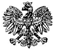 ZARZĄD  POWIATU  ZGIERSKIEGO95-100 Zgierz, ul. Sadowa 6atel. (42) 288 81 00,  fax (42) 719 08 16zarzad@powiat.zgierz.pl,    www.powiat.zgierz.pl